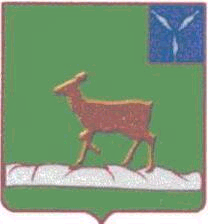 ИВАНТЕЕВСКОЕ РАЙОННОЕ СОБРАНИЕИВАНТЕЕВСКОГО МУНИЦИПАЛЬНОГО РАЙОНАСАРАТОВСКОЙ ОБЛАСТИШестое заседание от 24 декабря 2021 года                            с. ИвантеевкаПОВЕСТКА ДНЯ1. О передаче части полномочий Ивантеевскому муниципальному району муниципальными образованиями Ивантеевского муниципального района.Информация: Болмосов  В.А. – первый заместитель  главы администрации Ивантеевского муниципального района2. Об утверждении Прогнозного плана приватизации имущества, находящегося в собственности Ивантеевского муниципального района на 2022 год.Информация: Чикунов С.В. – заместитель главы администрации района 3. О внесении изменений и дополнений в решение районного Собрания от 20.07.2012 г. №50 «Об утверждении схемы территориального планирования Ивантеевского муниципального района  Саратовской области».Информация: Чикунов С.В. – заместитель главы администрации района 4. «О внесении изменений и дополнений в решение районного Собрания от 15 декабря 2020 года № 44 «О бюджете Ивантеевского муниципального района на 2021 год и на плановый период 2022 и 2023 годов».Информация: Лебедихина  В.И.– начальник финансового управления администрации  Ивантеевского муниципального района5. О внесении изменений и дополнений в решение районного Собрания от 25 декабря 2007 года №143 «О бюджетном процессе в Ивантеевском муниципальном районе».Информация: Лебедихина  В.И.– начальник финансового управления администрации  Ивантеевского муниципального района6. О бюджете  Ивантеевского муниципального района  на  2022  год и плановый период 2023 и 2024 годов.Информация: Лебедихина  В.И.– начальник финансового управления администрации  Ивантеевского муниципального района7. О внесении изменений и дополнений в решение районного Собрания от 19.05.2017 г. № 43 «Об утверждении Положения «О контрольно-счетном органе Ивантеевского муниципального района»».Информация: Лебедихина  В.И.– начальник финансового управления администрации  Ивантеевского муниципального района8. О внесении изменений  и дополнений в решение районного Собрания от 06.08.2015 №58 «Об утверждении Положения «О денежном вознаграждении главы Ивантеевского муниципального района Саратовской области».Информация: Афанасьева И.В. – начальник юридического отдела9. О внесении изменений и дополнений в решение районного Собрания от 30.01.2008 года №10 «Об установлении размеров оплаты труда депутатов, членов выборных органов местного самоуправления, выборных должностных лиц местного самоуправления, осуществляющих свои полномочия на постоянной основе, муниципальных служащих».Информация: Информация: Афанасьева И.В. – начальник юридического отдела10. О контрактной системе в сфере закупок, товаров, работ, услуг для обеспечения муниципальных нужд.Информация: Егорова Е.А. – начальник отдела экономики администрации Ивантеевского муниципального района11. О работе муниципального учреждения культуры «Центральный Дом культуры» Ивантеевского муниципального района Саратовской области за 2020 год.Информация: Пеканова В.В. – начальник отдела культуры и кино администрации Ивантеевского муниципального района12. Об  утверждении  Устава Ивантеевского  муниципального района Саратовской области.Информация: Гусева Н.А. – главный специалист 13. О признании утратившими силу решений районного Собрания.Информация: Нелин А.М. – председатель районного Собрания14. О плане работы  районного  Собрания  Ивантеевского муниципального района на 2022 год.Информация: Нелин А.М. – председатель районного Собрания15. Разное.
00
00Председатель Ивантеевскогорайонного Собрания  		       А.М. Нелин